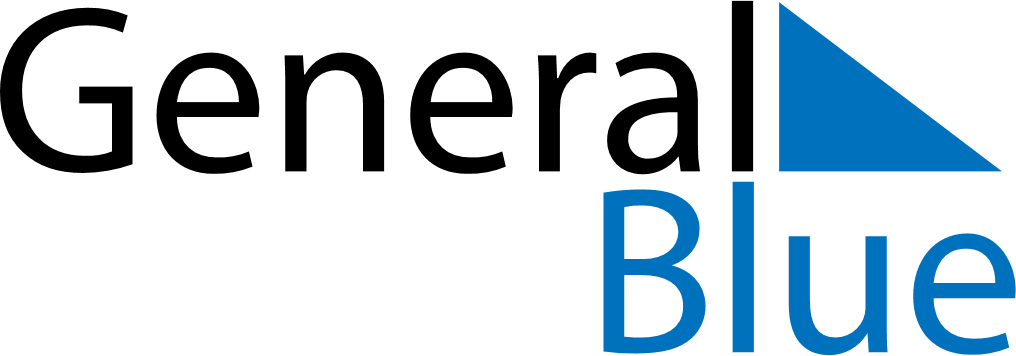 May 2024May 2024May 2024May 2024May 2024May 2024Kunoy, Nordoyar, Faroe IslandsKunoy, Nordoyar, Faroe IslandsKunoy, Nordoyar, Faroe IslandsKunoy, Nordoyar, Faroe IslandsKunoy, Nordoyar, Faroe IslandsKunoy, Nordoyar, Faroe IslandsSunday Monday Tuesday Wednesday Thursday Friday Saturday 1 2 3 4 Sunrise: 5:10 AM Sunset: 9:36 PM Daylight: 16 hours and 26 minutes. Sunrise: 5:07 AM Sunset: 9:39 PM Daylight: 16 hours and 32 minutes. Sunrise: 5:04 AM Sunset: 9:42 PM Daylight: 16 hours and 38 minutes. Sunrise: 5:01 AM Sunset: 9:45 PM Daylight: 16 hours and 43 minutes. 5 6 7 8 9 10 11 Sunrise: 4:58 AM Sunset: 9:48 PM Daylight: 16 hours and 49 minutes. Sunrise: 4:55 AM Sunset: 9:51 PM Daylight: 16 hours and 55 minutes. Sunrise: 4:52 AM Sunset: 9:53 PM Daylight: 17 hours and 1 minute. Sunrise: 4:49 AM Sunset: 9:56 PM Daylight: 17 hours and 7 minutes. Sunrise: 4:46 AM Sunset: 9:59 PM Daylight: 17 hours and 12 minutes. Sunrise: 4:43 AM Sunset: 10:02 PM Daylight: 17 hours and 18 minutes. Sunrise: 4:40 AM Sunset: 10:05 PM Daylight: 17 hours and 24 minutes. 12 13 14 15 16 17 18 Sunrise: 4:37 AM Sunset: 10:08 PM Daylight: 17 hours and 30 minutes. Sunrise: 4:35 AM Sunset: 10:10 PM Daylight: 17 hours and 35 minutes. Sunrise: 4:32 AM Sunset: 10:13 PM Daylight: 17 hours and 41 minutes. Sunrise: 4:29 AM Sunset: 10:16 PM Daylight: 17 hours and 46 minutes. Sunrise: 4:26 AM Sunset: 10:19 PM Daylight: 17 hours and 52 minutes. Sunrise: 4:24 AM Sunset: 10:21 PM Daylight: 17 hours and 57 minutes. Sunrise: 4:21 AM Sunset: 10:24 PM Daylight: 18 hours and 3 minutes. 19 20 21 22 23 24 25 Sunrise: 4:18 AM Sunset: 10:27 PM Daylight: 18 hours and 8 minutes. Sunrise: 4:16 AM Sunset: 10:30 PM Daylight: 18 hours and 13 minutes. Sunrise: 4:13 AM Sunset: 10:32 PM Daylight: 18 hours and 19 minutes. Sunrise: 4:11 AM Sunset: 10:35 PM Daylight: 18 hours and 24 minutes. Sunrise: 4:08 AM Sunset: 10:37 PM Daylight: 18 hours and 29 minutes. Sunrise: 4:06 AM Sunset: 10:40 PM Daylight: 18 hours and 34 minutes. Sunrise: 4:03 AM Sunset: 10:43 PM Daylight: 18 hours and 39 minutes. 26 27 28 29 30 31 Sunrise: 4:01 AM Sunset: 10:45 PM Daylight: 18 hours and 43 minutes. Sunrise: 3:59 AM Sunset: 10:48 PM Daylight: 18 hours and 48 minutes. Sunrise: 3:57 AM Sunset: 10:50 PM Daylight: 18 hours and 53 minutes. Sunrise: 3:55 AM Sunset: 10:52 PM Daylight: 18 hours and 57 minutes. Sunrise: 3:53 AM Sunset: 10:55 PM Daylight: 19 hours and 2 minutes. Sunrise: 3:51 AM Sunset: 10:57 PM Daylight: 19 hours and 6 minutes. 